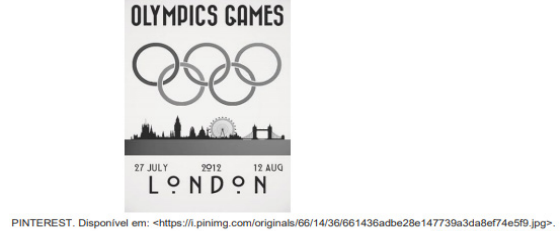 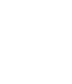 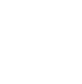 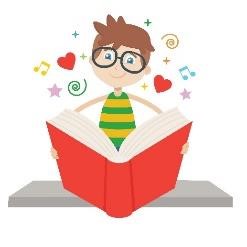 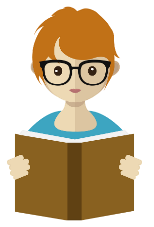 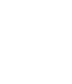 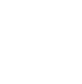 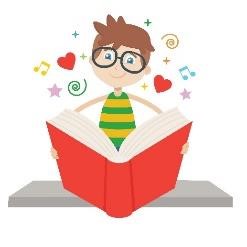 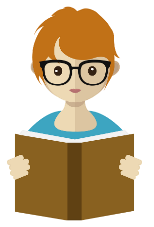 Nome da Escola:  Nome do Professor: Nome do estudante: ______________________________________TURMA: 7°_____Turno: Matutino (    )                              Vespertino (     )Leia os textos abaixo.Texto 1SportsSport (or sports) is all forms of usually competitive physical activity which, through casual or organized participation, aim to use, maintain or improve physicalability […] providing entertainment to participants, and […] spectators. Hundreds of sports exist, from those requiring only two participants, through tothose with hundreds of simultaneous participants, either in teams or competing as individuals. Sport is generally recognized as activities which are basedin physical athleticism […], with the largest major competitions such as the Oliympic Games […]. SCIENCEDAILY. Texto 021 - No Texto 1, a palavra “teams” significa: A) clubes.      B) equipes.     C) intervalos. D) tempos. 
3 - Leia o texto: What came after the dinosaurs? Giant penguins, of course. Can you imagine a world where penguins are as tall as you?This summer, scientists reported on the discovery of a monster penguin fossil in a New Zealand riverbed.The huge prehistoric penguin weighed about 176 pounds […]Thanks to this discovery, scientists have slowly been piecing together the story of these giant birds.The good old daysAbout 60 million years ago, after ocean dinosaurs went extinct, the sea was a much safer place.Marine reptiles no longer dominated, so there was lots of food around, and birds like penguins had room to evolve and grow.Eventually, penguins morphed into tall, waddling predators. In other words, they were at the top of their game. […]1 -  Nesse texto, no trecho “...they where at the top of their game.” (l. 13), a palavra destacada se refere a:A) dinosaurs.B) penguins.C) scientists.D) reptiles.
 2 -Qual é o tema desse texto?A) A descoberta de fósseis de pinguins gigantes.B) A dominação dos répteis marinhos no oceano.C) A extinção de dinossauros que viviam no oceano.D) A imaginação de cientistas da Nova Zelândia.4 - Leia o texto abaixo: Consultar imagem em : SOUSA, Mauricio de. Disponível em: http://professorasimoneleite.blogspot.com/2012/04/tirinhas-em-in-gles_28.html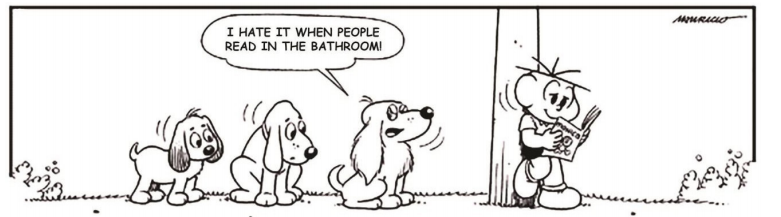 Nesse texto, os cachorrosA) criam um plano para assustar o menino que está lendo.B) desejam perguntar ao menino onde fica o banheiro mais próximo.C) pensam que o menino também usa a árvore como banheiro.D) querem ler a revista que o menino está lendo.OCTOBER ROSEOctober Rose is an awareness campaign that aims to warn women and society about the importance of prevention and early diagnosis of breast cancer and more recently about cervical cancer. In Brazil, breast cancer awareness campaigns have been taking place since 2002 and since 2011 on cervical cancer in several states. Advertising has taken on pink as a motivator for campaigns in the period, and social media actions also tend to be reinforced during this month. However, medical experts pointed out in a survey presented at ISPOR In 2017, although awareness is very important, care must be taken with the messages released during this period. An analysis of posts made on networks such as Facebook and Twitter in Portuguese showed that there is a lot of misinformation in awareness campaigns, especially about self-examination, which is not considered sufficient for early detection of the disease.ANSWER THE QUESTIONS BELOW ACCORDING TO THE TEXT.1- What is October Rose?_______________________________________________________________________________________________________________________________________________________________________________________________________________2- When did cancer awareness begin in Brazil?_____________________________________________________________________3- What are the means that they use to campaign for breast cancer?__________________________________________________________________________________________________________________________________________4- Do you think this awareness campaign is important? Why?_________________________________________________________Pronounshttps://brasilescola.uol.com.br/ingles/pronouns.htmOs pronomes em inglês possuem algumas particularidades e merecem uma atenção especial. Antes de tudo, é importante lembrar que a palavra pronome (pronoun, em inglês) é, segundo o dicionário, uma palavra que substitui tanto o substantivo quanto a frase nominal. Podemos observar que no português existem diferentes tipos de pronomes. Essa característica é semelhante na língua inglesa, pois nela também há tipos para cada função que o pronome pode ter, isto é, se ele é sujeito, possessivo, reflexivo, objeto etc.Nos tópicos seguintes, explicaremos cada função e cada tipo de pronoun. Let’s go!Classificação dos pronomes (pronouns)Os pronomes assemelham-se entre si, podendo causar confusão quando estudamos essa categoria em inglês. Assim explicaremos os subject pronouns/object pronouns e os adjective possessives/possessive pronouns, primeiramente, colocando-os em relação à função que exercem na oração, a fim de diferenciá-los. Depois, abordaremos os pronomes reflexivos, demonstrativos, relativos e indefinidos separadamente.Os pronomes em inglês substituem comumente os substantivos, por exemplo, os pronomes sujeitos.Subject pronounsOs pronomes sujeitos (ou subjetivos) funcionam como os sujeitos de uma frase. Eles nos indicam quem/que faz/é descrito em relação ao verbo. Quanto à posição que ocupam na oração, eles devem sempre vir antes do verbo principal.É importante ressaltar que na língua inglesa existe, para a 3ª pessoa do singular, um pronome específico para referir-se a algo que não seja humano, uma coisa, um animal, uma ação, um sentimento, um sujeito vazio. Estamos falando do pronome it (ele/ela).Object pronounsPara muitos aprendizes de língua estrangeira, o object pronoun (pronome objeto) pode causar bastante confusão com o subject pronoun (pronome sujeito). Não se preocupe, pois você perceberá neste texto que podemos identificá-lo, segundo sua função, de maneira rápida.O pronome objeto substituirá um substantivo ou uma frase nominal que ocupa a posição de objeto na oração, isto é, ele diz respeito à ação do verbo, completando seu sentido. Além disso, ele ocupa uma posição diferente do pronome sujeito. O pronome objeto deve sempre vir depois do verbo principal.Lisa reads a book = She reads itLisa lê um livro = Ela o lêShe é o pronome sujeito e vem antes do verbo read.It é o pronome objeto e vem depois do verbo read.Se ainda restam dúvidas, é só pensar nas seguintes questões para descobrir se se trata de um pronome sujeito ou objeto|1|:Quem/O que lê o livro? Lisa lê o livro. Ela executa a ação de ler.O que Lisa lê? Ela lê um livro. O livro é lido por ela.Adjective possessivesNesta parte, estudaremos os adjetivos possessivos que fazem parte de uma frase nominal:This is my car.Este é o meu carro.O pronome my é um componente modificador do substantivo car. Dito isso, podemos observar que o possessive adjective sempre acompanha um substantivo ou uma frase nominal. Quanto ao acordo por gênero e número, só o fazemos na tradução para o português. No inglês, o acordo é feito segundo a pessoa ou coisa a que o adjetivo possessivo faz referência.His e her foram traduzidos como dele e dela, respectivamente, para evitar confusão com o your, que se refere exclusivamente à segunda pessoa do singular.Os pronomes my, your e our, quando possuem sentido de plural, mantêm a mesma forma no inglês, a mudança só existe na tradução para o português.Possessive pronounsOs pronomes possessivos (possessive pronouns) substituem tanto substantivos quanto frases nominais. É importante ressaltar que os adjective possessives e os possessive pronouns retratam alguma propriedade. Ainda, percebemos que o pronome possessivo substitui algo, mas não acompanha nenhum outro substantivo, como é o caso do adjetivo possessivo.This is my car.Este é o meu carro.And this is yours.E este é o seu.O pronome my precisa acompanhar um substantivo (ou frase nominal) para cumprir seu papel na oração, mas yours substitui, na frase, my car.She showed you her shoes and I will show you mine.Ela te mostrou os sapatos dela e eu te mostrarei os meus.O pronome mine substitui her shoes, já que não se precisa repetir na frase o complemento my shoes (meus sapatos).Todos esses pronomes, quando traduzidos para português, podem admitir a presença dos artigos antecedendo-os, porém, em inglês, esses artigos não aparecerão, como observamos nos exemplos referentes ao its e ao theirs.Quanto à noção de número, embora alguns dos pronomes possuam a terminação em -s, isso não significa, necessariamente, que estejam no plural, e o contrário também é válido, não é porque não terminam em -s que serão necessariamente singulares. É importante observar o contexto para poder compreendê-los, sobretudo em relação aos pronomes mine, yours, his, hers, its e ours.Para uma aprendizagem mais eficiente, que tal criar, com base no resumo que aparece a seguir, uma tabela com os seus próprios exemplos?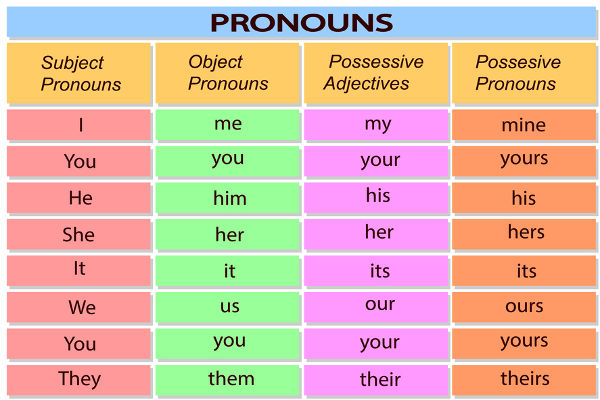 Além dos pronomes sujeitos, objetos, possessivos e adjetivos possessivos, relacionados nas seções anteriores, ainda existem os pronomes reflexivos, demonstrativos, relativos e indefinidos em inglês, que serão abordados em seguida. Let’s continue!Reflexive pronounsOs pronomes reflexivos têm um uso diferenciado daqueles que estudamos anteriormente, pois eles não substituem um elemento da frase, mas podem referir-se ao sujeito/objeto. Além disso, o pronome reflexivo pode ser usado para dar ênfase ou, se vier acompanhado da preposição by (por), indicar que é feito pela pessoa sozinha. Veja esses aspectos nos próximos exemplos:He painted himself in the Art course.Ele se pintou no curso de Arte.Hellen herself decorated the bedroom.Hellen mesma decorou o quarto.Carl studied math by himself.Carl estudou matemática por ele mesmo.Demonstrative pronounsNa língua inglesa, existem apenas quatro pronomes demonstrativos: this, that, these e those. Eles são utilizados para “apontar para” alguma coisa em uma oração, por exemplo, acrescenta-se a isso ideia de distanciamento espacial. Acordam-se em número com os substantivos que acompanham.→ This: singular, perto do falanteThis is a very beautiful house.Esta casa é muito bonita.Observa-se que a casa está próxima do falante.→ That: singular, distante do falanteThat is a very beautiful house.Aquela casa é muito bonita.Observa-se que a casa está distante do falante.→ These: plural, perto do falanteThese are very beautiful houses.Estas casas são muito bonitas.Observa-se que as casas estão próximas do falante.→ Those: plural, distante do falanteThose are very beautiful houses.Aquelas casas são muito bonitas.Observa-se que as casas estão distantes do falante.Relative pronounsOs pronomes relativos, em número reduzido, são utilizados para conectar as orações relativas, referindo-se a substantivos já citados na oração. São eles: who (que/quem), whom (que/a quem), that (que), which (que), whose (cujo e suas variantes).Who: é usado para pessoas.Alice is the teacher who gave me a book.Alice é a professora que me deu um livro.Whom: é usado como objeto da oração relativa para pessoas. Ele também pode ser usado para substituir who de maneira mais formal.Richard’s brother, whom I met earlier, is here.O irmão de Richard, que (a quem) eu conheci antes, está aqui.That: é usado para coisas, animais, ideias e pessoas.The car that you bought has a nice color.O carro que você comprou tem uma cor legal.Which: diferentemente de that, é usado apenas para coisas. Além disso, quando há um aposto na oração, that não deve ser usado.The car which you bought has a nice color.O carro que você comprou tem uma cor legal.Whose: é utilizado para indicar possessão de algo ou de alguém.The girl whose jacket is purple came to my party.A garota cuja jaqueta é roxa veio para minha festa.Indefinite pronounsOs pronomes indefinidos têm esse nome porque se referem a algo ou a alguém não específico:Is anyone at home?Alguém está em casa?I saw somebody in the street.Eu vi alguém na rua.I didn’t see anybody in the street.Eu não vi ninguém na rua.I did nothing.Eu fiz nada.Questão 1Leia o texto e sublinhe o pronome correto.My/I name is Alan, I/my am from Glasgow, Scotland. I/Me live with my/me parents, Alex and Lucy. Them/They take my/me to school in their/they car because I/me don’t have a bike. My/She friend Susy goes to school by bike. It is her/hers and her/she loves it.2 - Choose the corrective alternative: ( adjective and pronoun possessivo)1. I am doing (my / mine) homework.2. (Our / Ours) magazine is here, where are (theirs / their)?3. Sally is reading (her / hers) English book, Tom is reading (his / its).4. (My / Mine) name is Betty, What’s (your / yours)?5. The dog is in (it / its) house.6. The children don’t like (their / theirs) new school.7. Tom, (your / yours) father is on the phone!8. This book is (her / hers).9. The red car is (our / ours).10. Sally is a friend of (mine / my).3. Relacione as respostas corretas de acordo com cada pergunta.( Pronomes reflexivos)a) Where did you cut yourself? b) How was the party? c) Did she need help with her homework? d) Do you know about the story of Cleopatra?e) What did you do to your face?f) Did you really make this map by yourself?(  ) No, she did it by herself.(  ) Yes, she killed herself with snake venom.(  ) I cut myself at school.(  ) Of course I did.(  ) I painted myself.(  ) It was great! We enjoyed ourselves.

2. Escolha o pronome reflexivo correto para completar as frases.
a) I cut __________ while I was cooking. (himself-myself)
b) Liz and John had a great time at the party. They really enjoyed ____________. (themselves-ourselves)
c) My brother bought ____________ a new computer last week.  (herself-himself)
d) Did you bake this cake by _______________? (yourself-ourselves)
e) Susan did the map by ______________. (itself-herself)
f) We wash ________________ every morning. (ourselves-themselves)
g) I want to do the homework by __________________. (itself-myself)Notas|1| DECAPUA, A.. Grammar for Teachers: A Guide to American English for Native and Non-Native Speakers. Springer: New York, 2008. Por Patricia Veronica Moreira. Professora de InglêsAtividade de Desafio da Língua InglesaEscolha um colega ou amigo e realize uma entrevista para saber um pouco mais sobre a história de vida dele, seus sonhos, seus gostos, esportes, hobbies e outras coisas que você ache interessante. Não se esqueça de colocar seu texto em inglês. Se achar necessário pode utilizar o google tradutor. MUSIC1- Listen to the song and fill the blanks with the missing wordsThe Scientist – ColdplayCome up to ______ youTell you I'm sorryYou _______ know how lovely you areI had to find youTell you I ______ youTell you I set you apartTell me your __________And ask me your questionsOh let's go ________ to the startRunning in circles, coming up tailsHeads on a ________ apartNobody said it was _______It's such a shame for us to partNobody said it was easyNo _________ ever said it woud be thishardOh take me back to the startI was just guessing at _________ andfiguresPulling your puzzles apartQuestions of science, science and____________Do not speak as loud as my heartTell me you _______ meCome back and haunt meOh and I _______ to the startRunning in circles, chasing our tailsComing back as we _________Nobody said it was _________Oh it's such a shame for us to partNobody said it was easyNo _________ ever said it would so hardI'm going back ________ the startWordsOne- numbers- meet – easy – progress – to – secrets – back – don’t – love – to – are – rush – Science – needLíngua Inglesa – Carga horária mensal ___ horasLíngua Inglesa – Carga horária mensal ___ horasCódigos das Habilidades                 Objetos de conhecimentos(EF07LI01) (EF07LI02)		(EF07LI03) (EF07LI06.1MT).(EF07LI10.1MT) (EF07LI19) Interagir em situações de intercâmbio oral para realizar as atividades em sala de aula, de forma respeitosa e colaborativa, trocando ideias e engajando-se em brincadeiras e jogos.Entrevistar os colegas para conhecer suas histórias de vida. Mobilizar conhecimentos prévios para compreender texto oral. Antecipar o sentido global de textos sobre o mundo em que vivemos e grupos de pertencimento em língua inglesa por inferências, com base em leitura rápida, observando títulos, primeiras e últimas frases de parágrafos e palavras-chave repetidas. Escolher, ler e interpretar, em ambientes virtuais, textos em língua inglesa, de fontes confiáveis, para estudos/pesquisas escolares sobre o mundo atual, partindo do contexto da cidade até contextos mais globais. Discriminar sujeito de objeto utilizando pronomes a eles relacionados.Subject pronounsExamplesI (eu)I love pasta.Eu amo massa.You (você)You can dance. Você pode dançar.He (ele)He is very smart.Ele é muito esperto.She (ela)She studies Law.Ela faz Direito.It (ele/ela)It’s raining right now.Está chovendo neste exato momento.We (nós)We believe in justice.Nós acreditamos na justiça.You (vocês)You don’t live here.Vocês não moram aqui.They (eles/elas)They have been useful.Eles/elas têm sido úteis.Object pronounsExamplesMe (me, mim)Lara gave me a book.Lara deu-me um livro.You (lhe, o, a você)I love you.Eu amo você.Him (lhe, o, a ele)The professor works with him.O professor trabalha com ele.Her (lhe, a, a ela)They talked to her.Eles falaram com ela.It (lhe, o, a)She is reading it.Ela o está lendo.Us (nos)They brought food to us.Eles nos trouxeram comida.You (lhes, a vocês)I love you.Eu amo vocês.Them (lhes, os, as)Tell them the news.Conte-lhes as novidades.Adjective possessivesExamplesMy (meu, minha)My home is far.Minha casa é longe.Your (seu, sua)That is your book.Aquele é o seu livro.His (dele*) That is his book.Aquele é o livro dele.Her (dela*)Her shirt is yellow.A camiseta dela é amarela.Its (dele, dela)Its pawn is so cute.A pata dele/dela é muito fofa.Our (nosso, nossa)They believed in our story.Eles acreditaram em nossa história.Your (de vocês)Don’t forget your papers.Não esqueçam os artigos de vocês.Their (deles, delas)She broke their glasses.Ela quebrou os óculos dele.Possessive pronounsExamplesMine (meu, minha)That purse is mine.Aquela bolsa é minha.Yours (seu, sua)Is this yours?Isto é seu?His (dele)It’s his.É dele.Hers (dela)It’s hers.É dela.Its (dele, dela)Look for its!Olhe para o dele/dela.Ours (nosso, nossa)That’s not ours.Não é nosso.Yours (seus, suas)They’re yours, right?São suas, certo?Theirs (deles, delas)She found hers and theirs.Ela encontrou o dela e os deles.Reflexive pronounsMyself – eu mesmo(a)Yourself – você mesmo(a)Himself – ele mesmoHerself – ela mesmaItself – ele/ela mesmo(a)Ourselves – nós mesmos(as)Youserlves – vocês mesmos(as)Themselves – eles/elas mesmos(as)SomeAnyNoSomebody – alguém(frases afirmativas)Anybody – ninguém(frases com o verbo na forma negativa) oualguém (frases interrogativas)Nobody – ninguém(frases com o verbo afirmativo)Someone – alguém(frases afirmativas)Anyone – ninguém(frases com o verbo na forma negativa) oualguém (frases interrogativas)No one – ninguém(frases com o verbo afirmativo)Something – alguma coisa(frases afirmativas)Anything – nada(frases com o verbo na forma negativa) oualguma coisa (frases interrogativas)Nothing – nada(frases com o verbo afirmativo)